Femmes-Tische / Hommes-TischeTables rondesFemmes-TischeLa santé mentale	2 septembre 2022 à 19h00 	russeL'assurance maladie	15 septembre 2022 à 19h00 	russeL'argent et l'éducation	20 octobre 2022 à 19h00	russeL'assurance maladie	20 octobre 2022 à 9h00	espagnolLe budget	17 novembre 2022 à 19h00	russeMon enfant et l'école	15 décembre 2022 à 9h00	farsiHommes-Tische:Le budget	22 septembre 2022 à 9h00	arabeL'assurance maladie	17 novembre 2022 à 9h00	tigrignaLieux des tables rondesRusse: Croix-Rouge neuchâteloise; Av. du Premier-Mars 2a, 2000 NeuchâtelAutres: l'EPER; Chemin des Valangines 97, 2000 Neuchâtel (rez inférieur)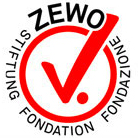 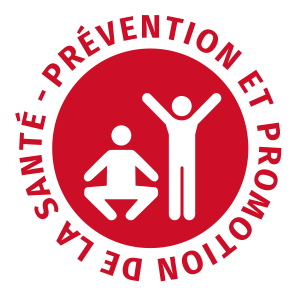 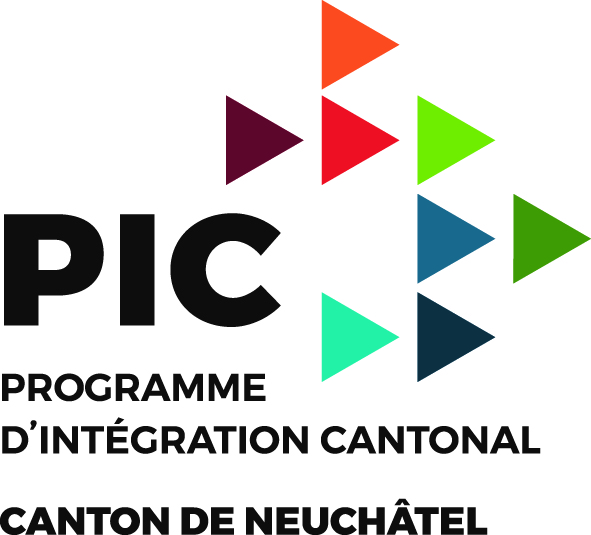 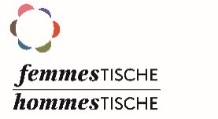 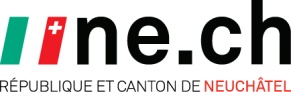 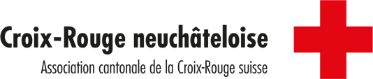 InscriptionAfin d’obtenir des informations ou vous inscrire, veuillez retourner cette fiche complétée à :contact@croix-rouge-ne.ch ouCroix-Rouge neuchâteloiseFemmes-Tische/Hommes-TischeAvenue du Premier-Mars 2a2000 NeuchâtelThème de la table ronde: _____________________________________Nom, Prénom: _____________________________________________Adresse : _________________________________________________N° de tél. : ________________________________________________Email : ___________________________________________________Langue parlée : ____________________________________________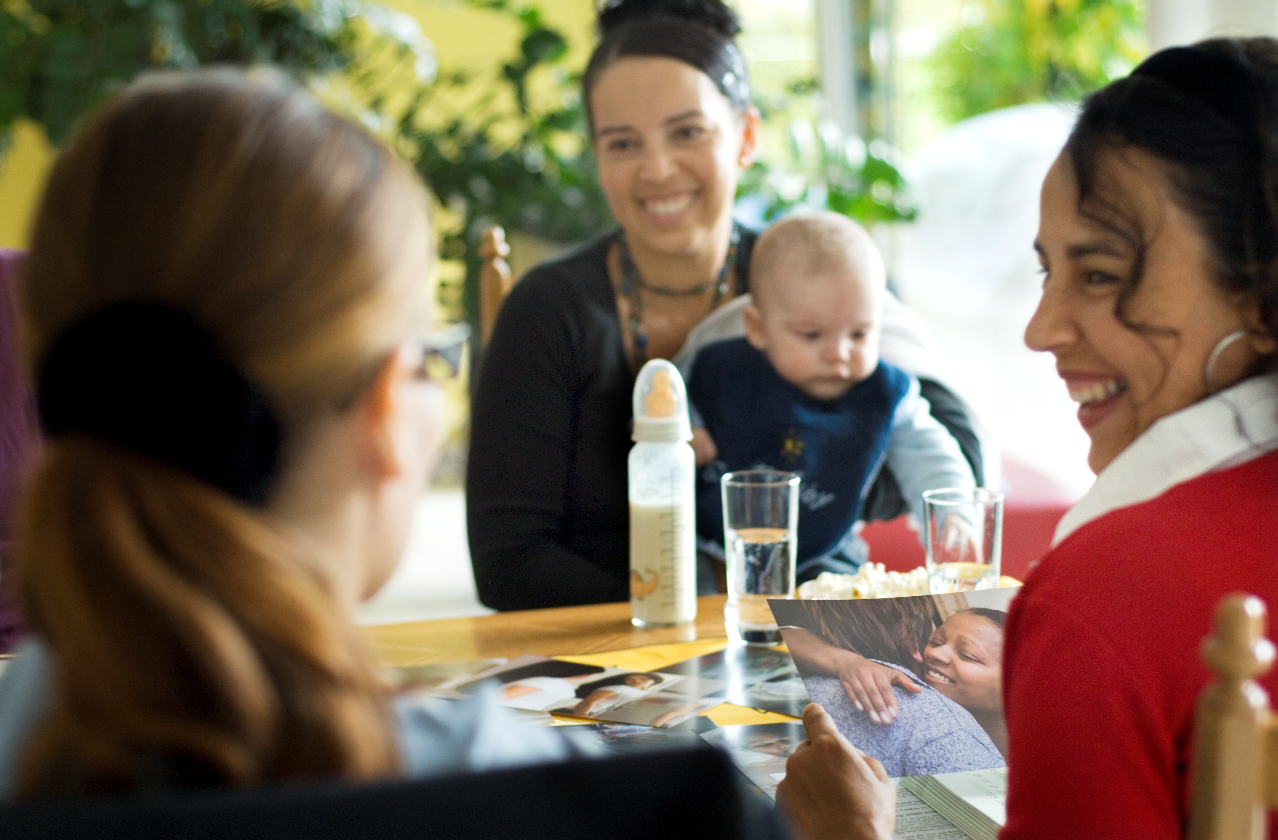 